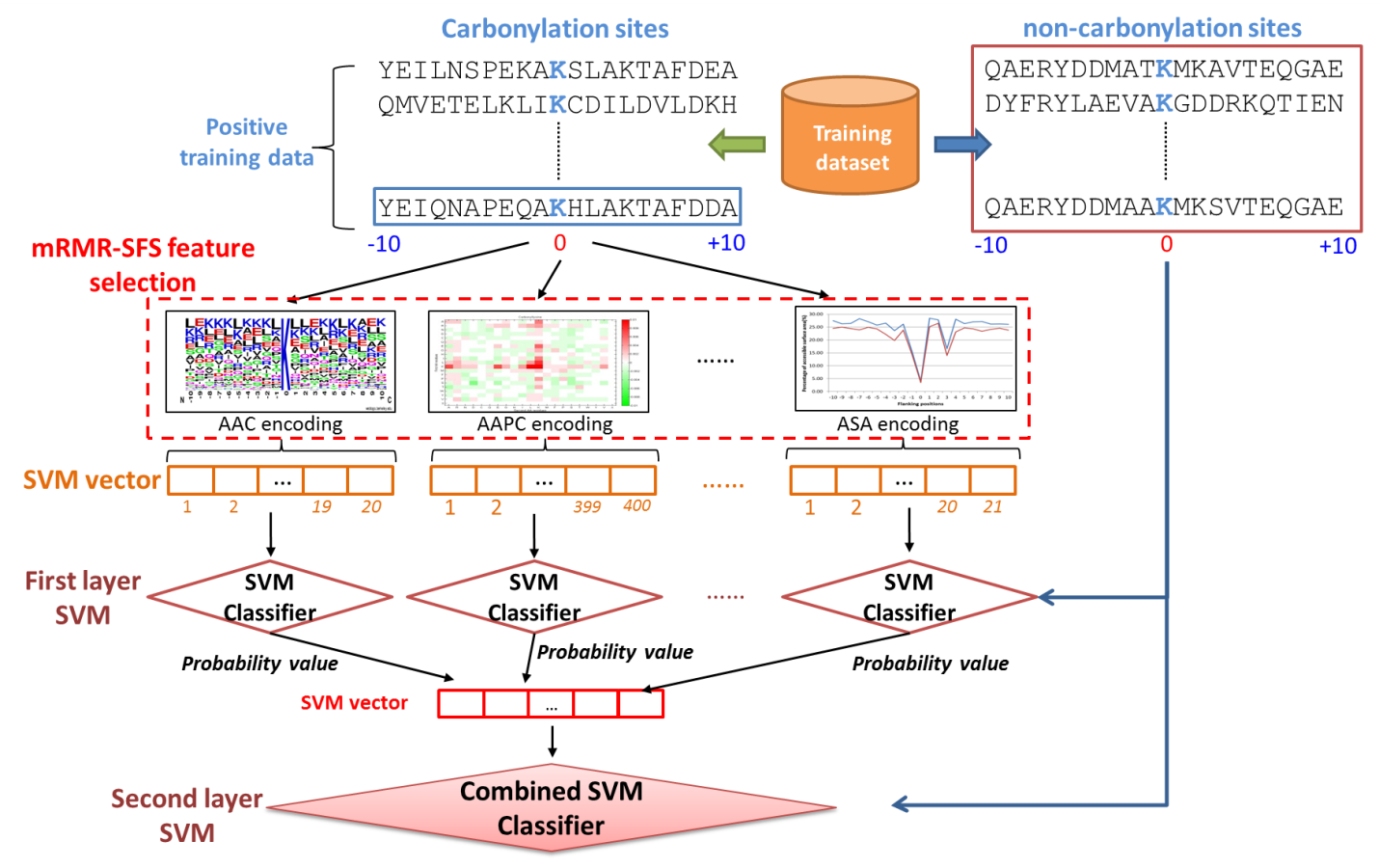 Figure S3. Construction of two-layered predictive model using hybrid features based on mRMR-SFS feature selection.